[SÜNDMUSE PEALKIRI]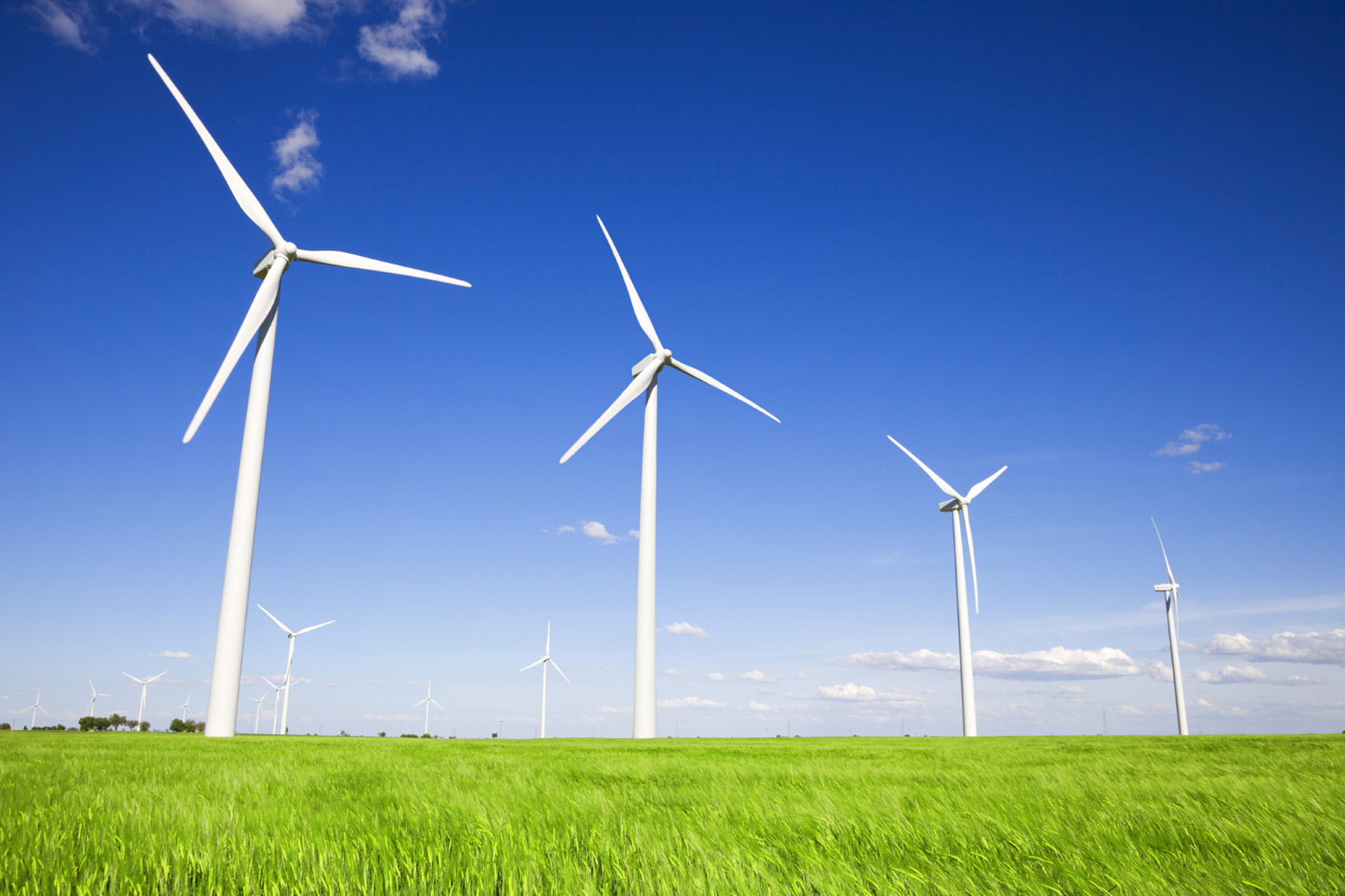 [ürituse alapealkiri/kirjeldus][Mis tahes kohatäiteteksti (näiteks selle) asendamiseks lihtsalt valige see ja alustage seejärel tippimist (ärge valige tekstist vasakule ega paremale jäävat tühja ruumi).][Foto asendamiseks lihtsalt kustutage see ja valige Lisa > Pilt.][Kas teil on vaja teksti lisada? Kui mõni selle flaieri tekstivorming teile meeldib, saate selle ühe klõpsuga rakendada menüü Avaleht jaotise Laadid kaudu.][sündmuse kuupäev]   [sündmuse kellaaeg][toimumiskoha nimi], [tänav, maja], [linn, sihtnumber][veebiaadress], [meiliaadress]